Uživatelský manuál - základPiPO P9 (3G)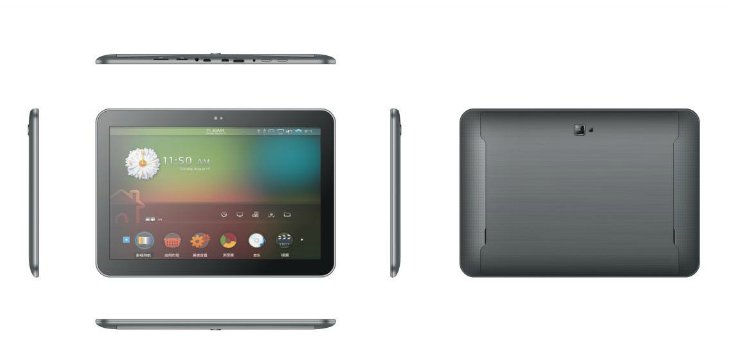 VítejteDěkujeme za koupi tohoto tabletu.Tablet běží na systému Android 4.4 a má čtyřjádrový procesor.Před použitím si prosím přečtěte tento manuál. Klávesy a funkce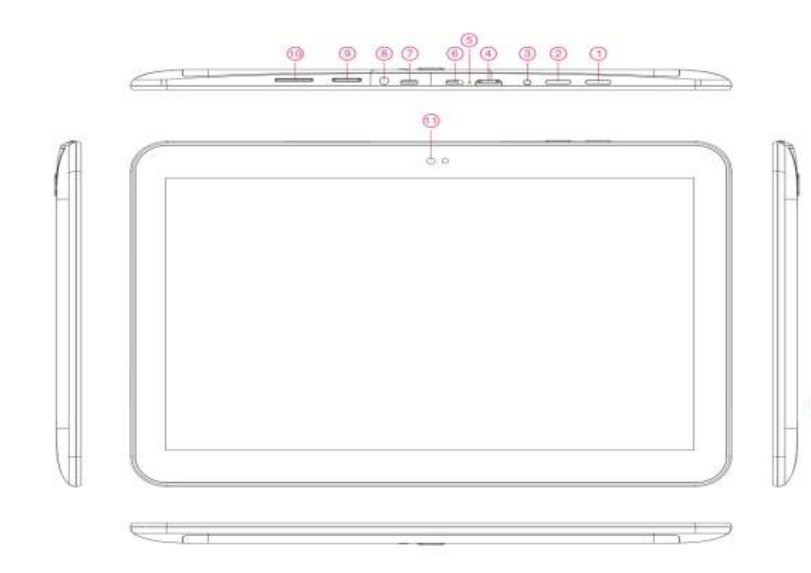 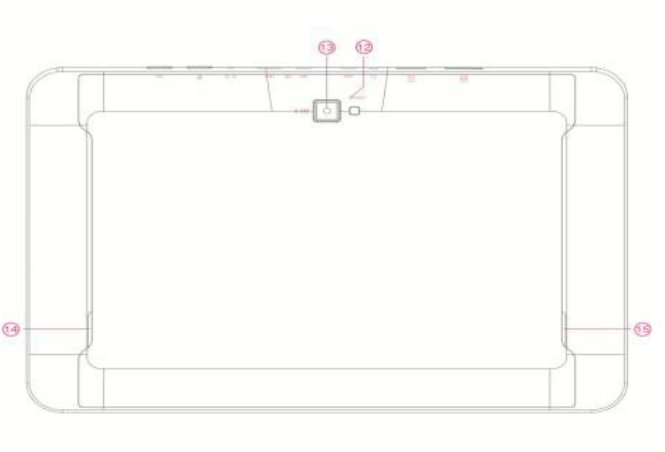 ZačínámeZapnutíTablet zapnete zapínacím tlačítkem. Po naběhnutí musíte displej odemknout posunutím ukazatele zámku do strany. Místo odemknutí tabletu můžete rychle spustit fotoaparát nebo hledání Google.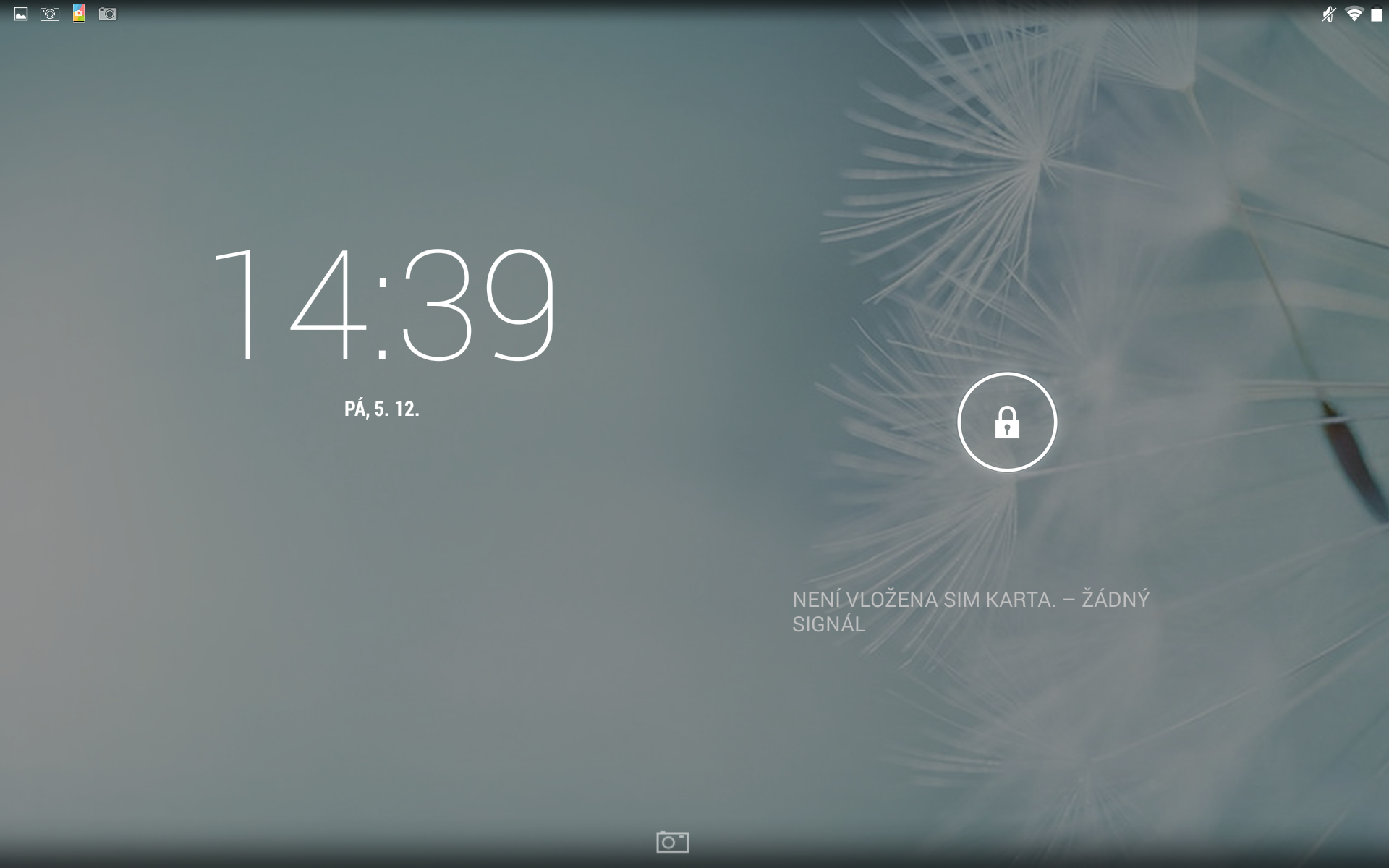 Připojení k počítačiPřipojení funguje za pomocí USB kabelu. Přenášet můžete všechny typy dat. Pokud máte počítač se systémem Windows XP, nainstalujte prosím Windows Media Player 11 pro přenos multimediálních souborů. Domovská obrazovka                                                        a	                                                h i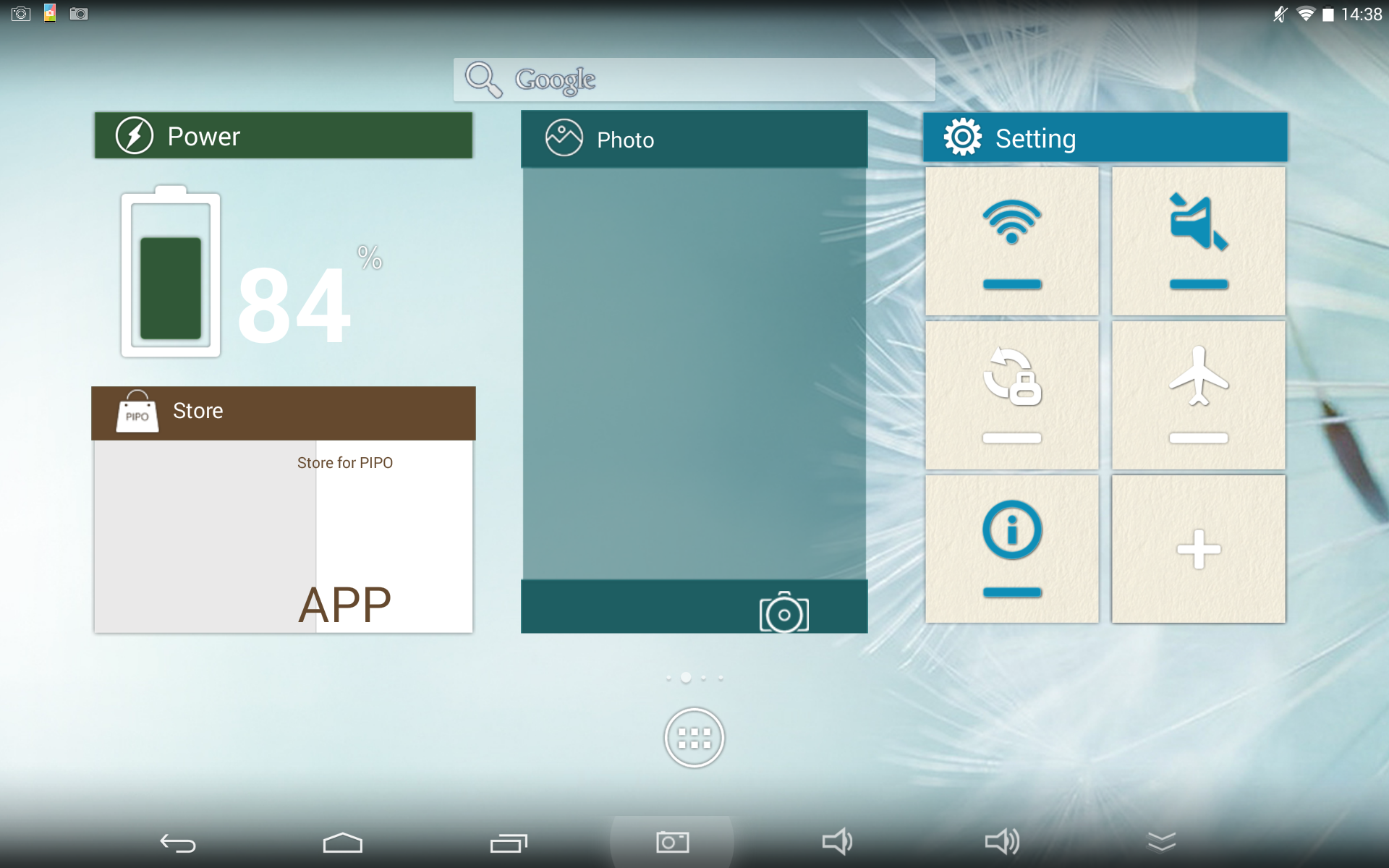               c             d	            e                             f              g	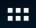 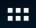 	Po klepnutí se zobrazí všechny nainstalované aplikace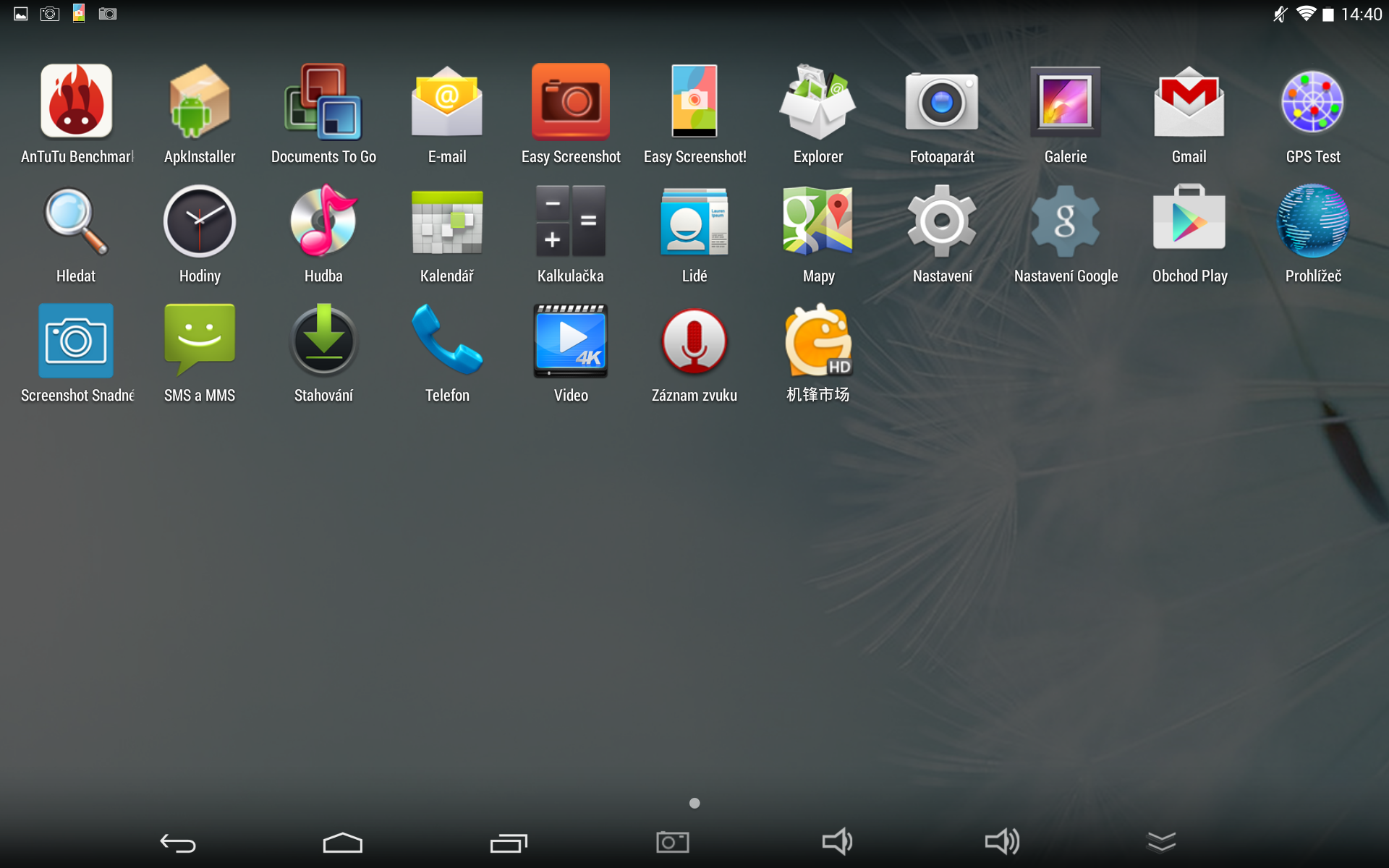 Přidání/ vymazání aplikací na hlavní obrazovceVstupte do hlavní nabídky, chyťte a podržte aplikaci, kterou chcete přesunoutPro vymazání aplikace z hlavní obrazovky ji stačí chytit a podržet a poté přesunout na ikonu koše, která se zobrazí.Přidání widgetu na hlavní obrazovkuNa volném místě domovské obrazovky podržte prst a následně vyberte volbu widgety. Stačí klepnout na vybraný widget.  Datové připojení Wi-FiZapnutí Wi-FiKlepněte na nastavení a posuňte Wi-Fi na zapnuto. Tablet následně najde dostupné Wi-Fi sítě. Přihlásit se můžete do kterékoliv, kde znáte heslo.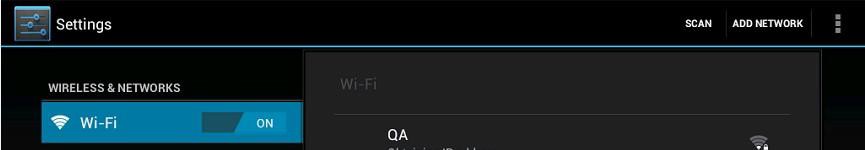 Připojená Wi-Fi je detekována následující ikonou  . 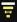 BluetoothViditelnost zařízeníZařízení, se kterým chcete tablet propojit, musí být viditelné. Nejprve tedy na něm nastavte viditelnost, podle návodu k zařízení.  V menu Nastavení klepněte na Bluetooth a posuňte na zapnuto. Následně vyberte volbu pro vyhledání dostupných zařízení. Zapnuté Bluetooth je detekováno následující ikonou . 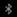 Jakmile skončí vyhledávání, můžete vybrat, ke kterému zařízení se chcete připojit. Na obou zařízeních budete muset zadat stejný párovací kód. 3G připojeníPodle verze tabletu můžete využívat 3G buď přes externí 3G dongle, který připojíte pomocí OTG kabelu. Doporučujeme pečlivě ověřit, zda bude 3G dongle spolupracovat s tabletem. Kompatibilita je závislá na celé řadě faktorů a nelze ji bohužel vždy automaticky předpokládat. Máte-li interní 3G, můžete využívat datové připojení přes SIM kartu, kterou vložíte do slotu. 3G signál by měl tablet získat automaticky.Maximální rychlost download je 7.2M bit/s, upload pak maximálně 5.76M bit/s Internetový prohlížečPro funkčnost prohlížeče je nutné mít připojení přes Wi-Fi nebo 3G. Následně klepněte na ikonu prohlížeče  .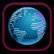 Klepněte do adresního řádku a zadejte adresu. Nové okno	Přidání do oblíbených   Seznam oblíbených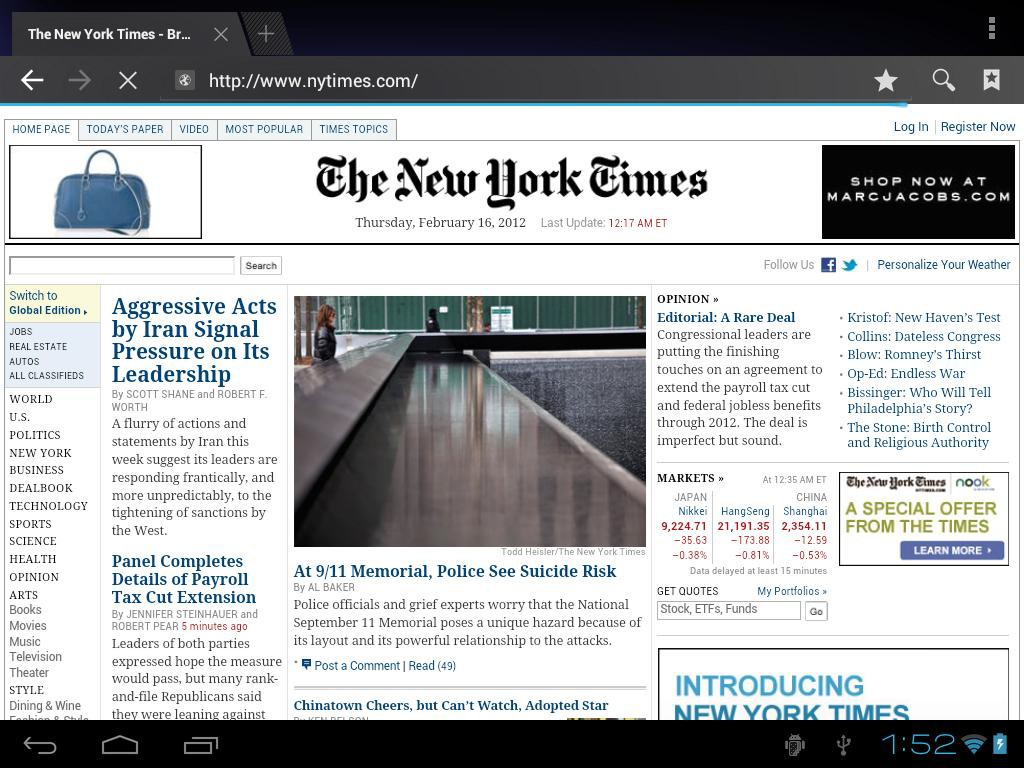 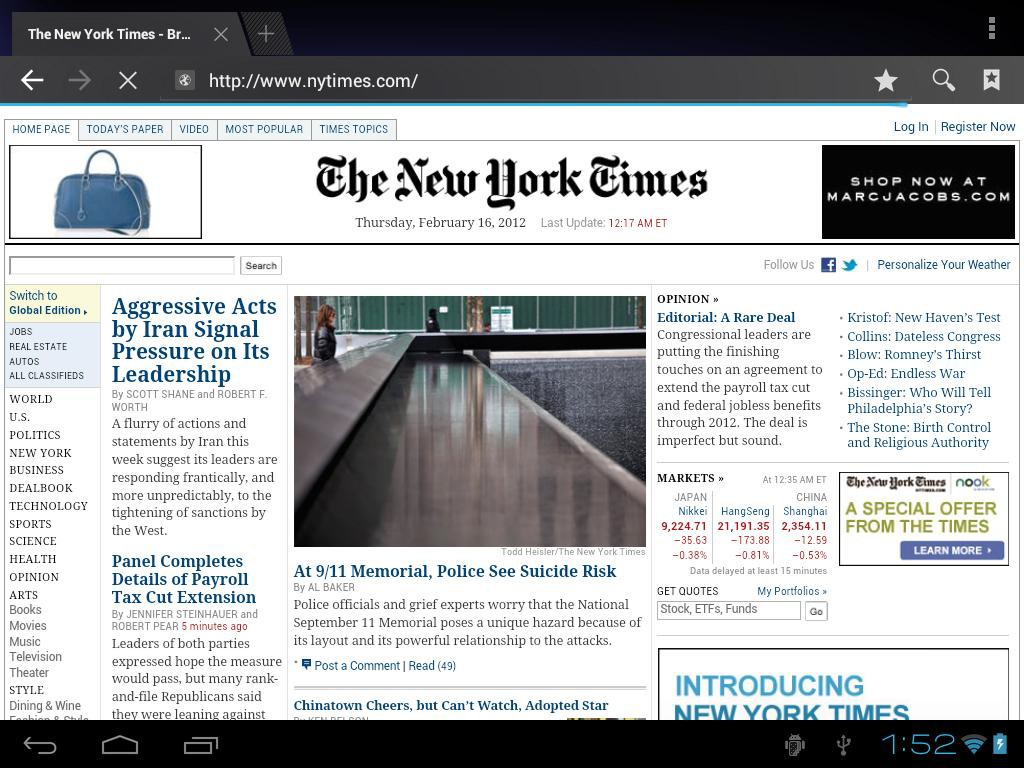 MenuAplikaceInstalaceAplikace lze instalovat přes “Apk Installer”  , jednodušším způsobem je ale používat Google Play. Pro jeho použití potřebujete internetové připojení a uživatelské jméno, které získáte při první připojení. 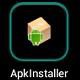 Správa aplikacíKlepněte na APKInstaller → Správa. Poté vyberte aplikaci, která vás zajímá a proveďte požadovanou akci (spuštění, export, odinstalování) 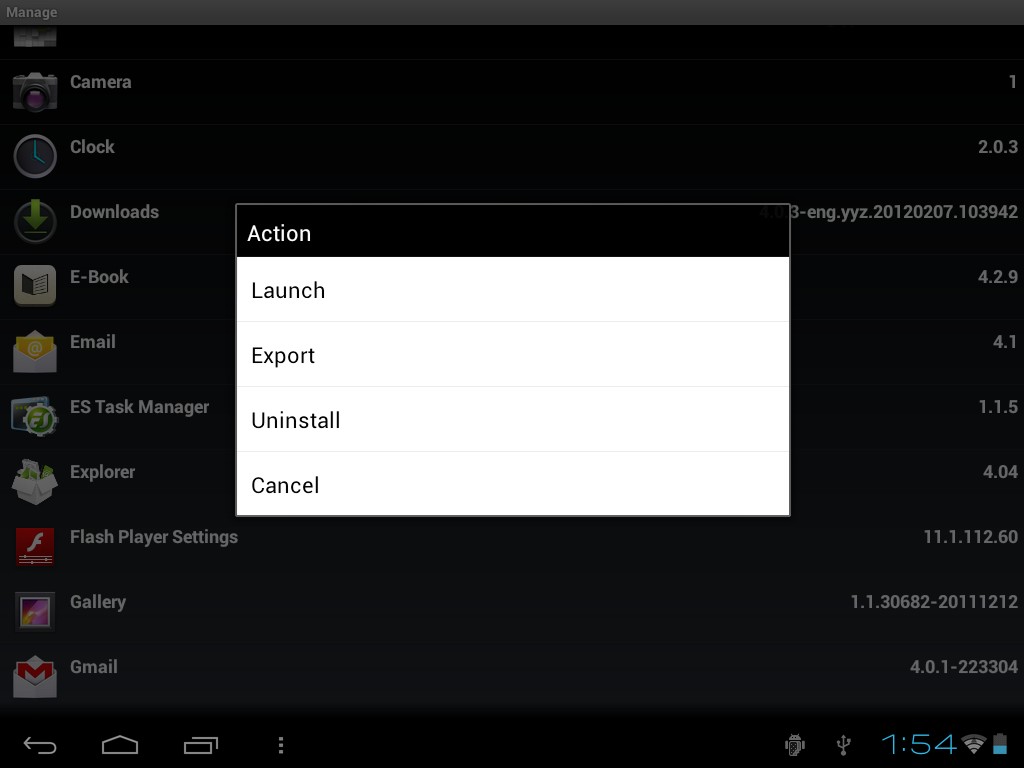 Aplikace můžete jednoduše spravovat také přes Nastavení – Aplikace. FotoaparátTablet je vybaven dvojicí fotoaparátů. Přední kamera slouží především pro on-line komunikaci, např. přes Skype, nebo pro pořizování autoportérů. Kamera na zadní straně přístroje slouží pro klasické pořizování fotografií, případně k natáčení videa.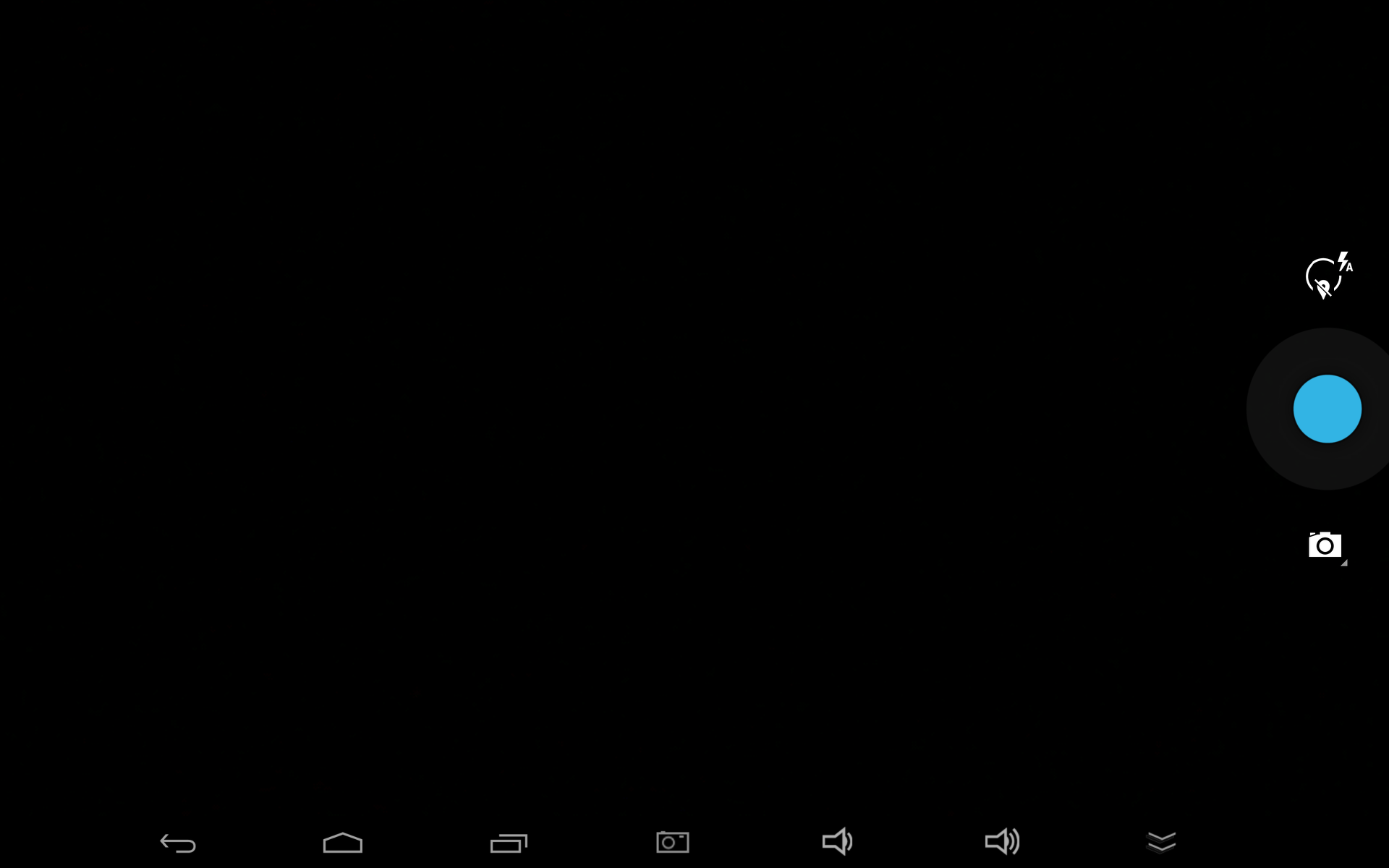 ACBBaterie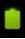 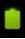 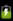 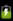 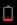        Nízký stav                   Plná kapacita	        NabíjeníNabíjení baterie je indikováno i nápisem na zamčeném displeji. 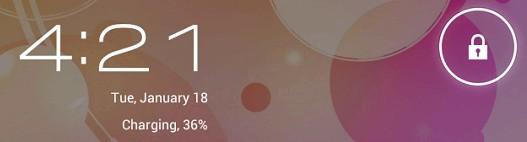 Plné nabití trvá přibližně 5 hodin. Používejte prosím jen 5V /2.5A adaptér. Nabíjení prostřednictvím microUSB není možné.Řešení potíží1. Nemohu tablet zapnoutZkuste nejprve připojit nabíječku a nechat tablet nějakou dobu nabíjet. Pokud tablet stále nereaguje, vyzkoušejte reset2. Displej nereagujeZkuste nejprve tablet resetovat. 3. Nainstalovaná aplikace nefunguje správněAplikace nemusí být kompatibilní s použitou verzí OS. Bohužel nelze zajistit naprostou kompatibilitu všech nabízených aplikací.4. Jak smažu Google účet?Účet lze smazat dvěma způsoby. V Nastavení – Zálohování a obnovení dat vyberte Obnovení továrního nastavení. Tímto způsobem ovšem z tabletu smažete veškerá data. Využít můžete i položku Nastavení – Účty. Klepněte na účet, který chcete smazat a poté znovu v pravé části na název účtu. Přes kontextovou nabídku v pravém horním rohu následně vyberte funkci Odebrat účet. 1) ESCKlávesa pro návrat zpět2) Zapínací klávesaDelší podržením tablet zapnete/vypnete, kratším pouze vypnete obrazovku3) Nabíjecí konektorKonektor pro připojení nabíječky 5V 2,5A (součást balení)4) HDMIHDMI konektor5) Mikrofon Pro nahrávání hlasových záznamů6) USB portKonektor pro připojení k počítači pomocí kabelu7) USB hostKonektor pro připojení externích zařízení (myš, klávesnice..)8) 3,5mm jackPro připojení sluchátek9) Slot na TF kartyPro připojení paměťových karetSlot na SIM kartuJen pro verzi s 3GPřední kamera2Mpx kameraPřisvětlovací diodaPro lepší kvalitu fotografií při horším světleZadní kamera5Mpx kameraReproduktorReproduktora.  Google searchHledání Googlec.	ESC Návrat zpětd.  HomeNávrat na domovskou obrazovkue.	Spuštěné aplikacePřehled všech spuštěných aplikacíf.	Hlasitost -g.  Hlasitost +h.	WIFI signáli.	Stav bateriAPřístup k nastavením fotoaparátuBPřepínání mezi přední a zadní kamerouCTlačítko pro pořízení snímku